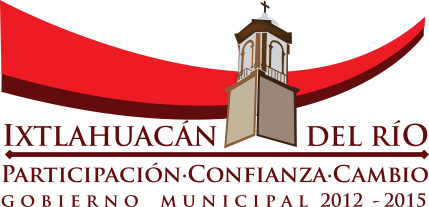 INVENTARIO  AUDITORIO MUNICIPAL DE IXTLAHUACAN DEL RIO ENCARGADO: AUDITORIO. 001-600: 600 Butacas base metal  BUENAS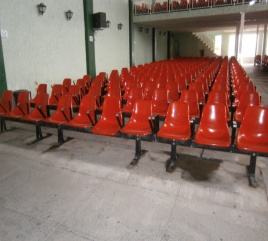 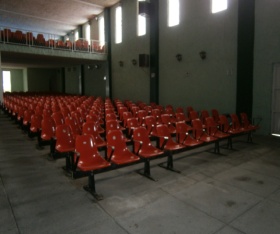 AUDITORIO. 601:  Bastidores metálicos REGULARES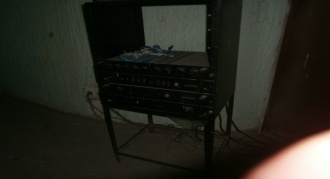 AUDITORIO. 602: 1 Pódium madera   REGULAR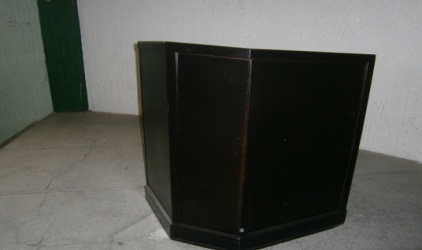 AUDITORIO 603-605: 3 Lámparas de alógeno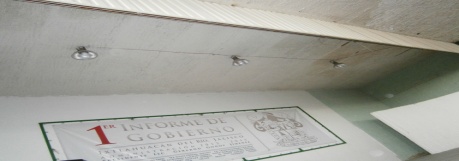 AUDITORIO. 606-609: 4 Bocinas REGULARES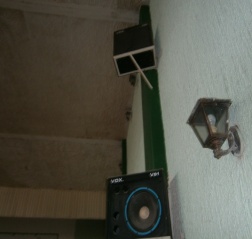 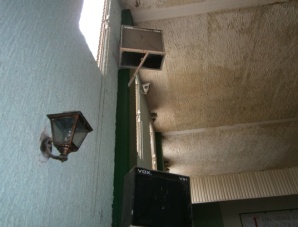 AUDITORIO. 610-655: 46 Lámparas  REGULARESAUDITIRIO. 656-659: 4 Botes de basura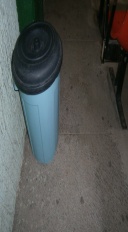 